Publicado en  el 30/10/2015 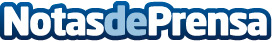 Ayudas de urgencia social para el mantenimiento de la vivienda de alquiler para las personas residentes en Barcelona Las personas residentes en Barcelona, que sean titulares de una vivienda de alquiler y con unos ingresos bajos o moderados, y que se encuentren en situación de vulnerabilidad disponen de una nueva línea de ayudas del Ayuntamiento de Barcelona pensadas para el mantenimiento de la viviendaDatos de contacto:Nota de prensa publicada en: https://www.notasdeprensa.es/ayudas-de-urgencia-social-para-el_1 Categorias: Derecho Sociedad Solidaridad y cooperación http://www.notasdeprensa.es